6月6 – 22登場  第十三屆鮮浪潮國際短片節【期間限定】早鳥七二折  優惠期至5月5日（香港，2019年4月25日）第十三屆鮮浪潮國際短片節（下稱「短片節」）將於2019年6月6日至22日舉行，假百老匯電影中心、MOViE MOViE Cityplaza及MY CINEMA YOHO MALL，放映共55部本地及國際影片。今屆開幕電影包括章明的《冥王星時刻》（2018）和曾慶宏新作《木已成舟》（2019）；並新增兩場「新銳導演搜映」放映節目，誠意推介亞洲新晉導演作品。門票將於5月6日起於百老匯院線正式公開發售。【早鳥七二折  折實$50】由即日起至5月5日，凡透過Hong Kong Movie網上平台購買短片節門票（適用於MOViE MOViE Cityplaza及MY CINEMA YOHO MALL場次），即享七二折優惠（每張原價$70，折實$50）。開幕電影︰章明《冥王星時刻》、曾慶宏《木已成舟》香港首映鮮浪潮發起人兼主席杜琪峯先生一直致力推動年輕電影人大膽創作︰「拍電影需要畢生的投入，代價可以非常大。認定方向之後，還要堅持與自律。」為開闊大家的想像空間，今屆短片節特別呈獻章明導演入圍第71屆康城電影節的新作《冥王星時刻》（2018）。章導演本人更將於短片節期間訪港出席活動，與觀眾面對面交流。此外，上屆本地競賽「鮮浪潮大奬」得主曾慶宏新作《木已成舟》，亦將率先登場，為短片節揭開序幕。全新「新銳導演搜映」  觀摩學習短片節今年增設「新銳導演搜映」系列，呈獻楊婕、侯季然、黃河及佐藤快磨四位亞洲新晉導演共九部優秀作品，當中既有一鳴驚人的，憑首部作品摘下大獎；亦有演而優則導者。另加入「焦點影人系列」︰《黑暗中潛行——張作驥回顧展》（2018）短片劇本創作比賽中脫穎而出的兩部作品。涵蓋範圍及題材廣泛，創意無限，意味深遠。熱播42部本地及國際影片 x 10大主題 除上述電影，19部本地競賽*作品及23部精選國際短片**將組合成十大主題，從工作到家庭、性到愛、大眾到小眾，創意、娛樂性及思考性兼備。每場主題放映均設映後談，由本地競賽參賽導演現身說法，分享創作點滴。10大主題包括︰01將擁有變做失去、02是愛還是責任、03始終一家人、04從錯誤出發、05多元「性」可能、06誰人發明了返工、07希望之於虛妄、08浮城佚誌、09邊緣人、10 已「獨」不回。每個主題節目包含四至五部本地競賽及國際短片。四場彩蛋  29 – 30.6 閉幕暨頒獎典禮將於6月21日舉行，揭曉本地競賽的得獎名單。「最佳攝影」、「最佳編劇」、「最佳導演」及「鮮浪潮大獎」得奬作品將於6月29及30日「壓軸彩蛋」環節再次上映。同場加映「海外／本地年青導演合拍計劃」心血結晶，透過三組本地及海外導演的「導演之眼」，換個角度在家旅行，重新愛上香港人、地、情。~完~關於鮮浪潮國際短片節一年一度的「鮮浪潮國際短片節」，由鮮浪潮電影節有限公司主辦，旨在推動本地電影及短片創作，發掘及培養具潛質的年輕電影創作人才，為他們提供培訓、創作資助及展示作品的平台，提升實際技能及作品質素。鮮浪潮由發起人兼主席–杜琪峯先生帶領，積極開發更多資源及渠道，協助電影工作者尋找發展機遇，為業界注入更多新動力。此外，鮮浪潮亦持續朝電影賞析、教育及文化交流方面發展，如透過舉辦電影大師回顧展、進行校內放映和講座等，締造優良的電影創作與討論氛圍。鮮浪潮國際短片節主要由「本地競賽」及「精選國際短片放映」兩部分組成︰*本地競賽凡18至35歲、有志投身電影創作的年輕人均可報名申請，經專業評審甄選，獲選者可獲港幣十萬元拍攝資助，製作一部10至30分鐘的短片。參賽短片於短片節期間公開放映，並競逐「最佳攝影」、「最佳編劇」、「最佳導演」及「鮮浪潮大獎」。 **精選國際短片放映短片節致力與國際電影組織合作，將優秀的國際短片搬上大銀幕，加強本港與海外電影之文化交流。今年合作單位包括︰國際影視院校聯會、英國電影電視藝術學院及克萊蒙費朗國際短片節。傳媒及節目查詢電郵︰info@freshwave.hk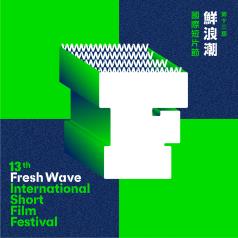 圖片下載︰https://bit.ly/2IUecZy第十三屆鮮浪潮國際短片節節期︰2019年6月6日至22日門票開售︰5月6日起早鳥優惠︰即日起至5月5日節目詳情>>http://www.freshwave.hk/?a=group&id=13_freshwave 節目指南 >> https://drive.google.com/open?id=1duKZB7pUx55x-WBBwvsNFUrMkoWlGoos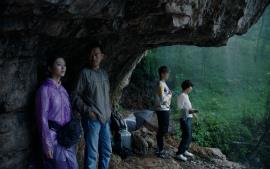 開幕電影︰《冥王星時刻》 (2018)中國著名導演章明作品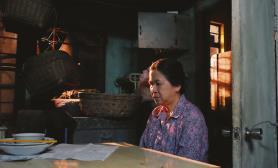 開幕短片︰《木已成舟》(2019)第十二屆鮮浪潮國際短片節本地競賽「鮮浪潮大奬」得主曾慶宏新作王偉倫 Wong Wai Lun（宣傳主任）電話： 3619 4520       區永鴻 Simon Au（節目經理）電話：3619 4565